Role Description and Nomination Form:  VOLUNTARY AGM AND NATIONAL CONFERENCE  CHAIR (elected position to April 2020)  OVERALL PURPOSE OF THE ROLE:   To serve as the elected Chair of the AGM and National Conference for the AIUK Section. To maintain orderly business and debate at the AGM.   GENERAL RESPONSIBILITIES:   Chair AGM planning and review meetings, held between October and February in London Human Rights Action Centre (HRAC)  Chair the AGM and National Conference   Maintain order and debate during the AGM business   Advise the Board and Amnesty members on AGM business (resolutions)  Assist the Standing Orders Committee (SOC) in advising and supporting Working Party Chairs, in the lead up and at the AGM.   May act as an official rules advisor at Working Parties.   To appoint Working Party Chairs and Secretaries ahead of the AGM. NATURE OF THE ROLE:   The position is a voluntary one. AGM expenses and travel will be paid.   The post is elected for one year (until the next AGM), where the role will be up for re-election for a maximum of three years.   The AGM Chair is supported by the Standing Orders Committee. It is vital you have experience of Amnesty AGMs.   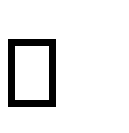 If any EGMs are called the AGM Chair will chair these as well.    PERSON SPECIFICATION:   NOMINATION FORM 2019Amnesty International UK Section AGM & NATIONAL CONFERENCE CHAIR (1-year role from April 2019)Points to note:  The proposer should ensure that the person named is willing to be nominated and they countersign the nomination below to confirm  A postcode will be required to confirm the membership of both the nominee and the proposer. Anyone unsure of their membership status should check with the Supporter Communications Team on 020 7033 1777The Nominee should complete the election statement (100 words max)Please send your form to returningofficer@amnesty.org.uk by Sunday 17 February 2019.  NAME OF NOMINEE________________________________________  Signature __________________________ Postcode ______________ NAME OF PROPOSER________________________________________  Signature ___________________________Postcode ______________ Election Statement: In no more than 100 words please give your own personal statement indicating why you are standing as a candidate. If an election is required, you will be given the opportunity to read your election statement out at the AGM. The wording you include here will be the words to be read out. If you cannot attend the AGM, the Returning Officer will read it out on your behalf. Desirable skills & experience:  Desirable skills & experience:  Knowledge/Experience:  AIUK Articles of Association  Knowledge/Experience:  Standing Orders   Knowledge/Experience:  Working in committees   Knowledge/Experience:  Working to deadlines   Skills:  Understand and interpret the rules of AIUK   Skills:  Communication skills; oral, verbally and in writing   Skills:  Chairing at large meetings/seminars   Skills:  Explaining complex ideas/processes   Skills:  Listening and understanding   Skills:  Decision making: ability to absorb and interpret information and to use this as the basis for reaching informed decisions   Skills:  Interpersonal skills: ability to relate easily to colleagues and staff, as part of a team   Skills:  Impartiality  Skills:  Tact and diplomacy   General:   Commitment to the role of the SOC  General:   Energy and enthusiasm   General:   Availability to attend AGM Review Group meetings at Human Rights Action Centre four times per year, as well as for increased activity in the lead up to the AGM & National Conference  General:   Commitment to the aims, objectives and values of AIUK   General:   Commitment to AIUK’s Equality and Diversity policy   